Всероссийская олимпиада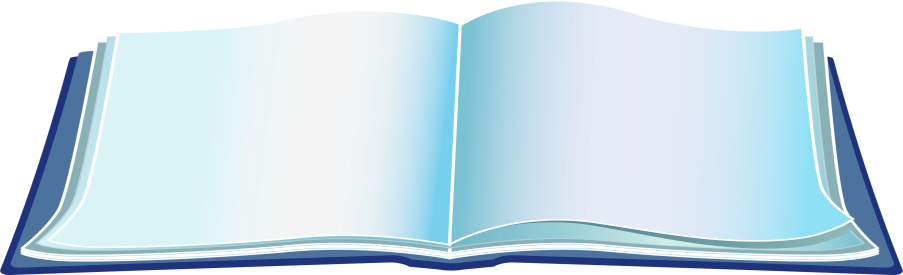 «Музыкальные страницы»предмет: музыкальная литература – 5 год обученияТворческие задания1. Сколько лет со дня рождения исполняется великому немецкому композитору Л.В.Бетховену в декабре 2020 года?Ответ 2. Прямо перед смертью матери Бетховен побывал в Вене и симпровизировал на фортепиано перед этим композитором. Тот воскликнул: "Он всех заставит говорить о себе!". Напишите его имя.Ответ3. Над этим произведением Бетховен работал 12 лет. Впервые в этом жанре композитор использовал хор. На премьере этой симфонии, которая состоялась 7 мая 1824 года в Вене, композитор сам дирижировал оркестром и в конце, к сожалению, не смог услышать шквал аплодисментов. Один из музыкантов (или одна из певиц – по другой версии) оркестра взял Бетховена за плечи и развернул к залу лицом, чтобы герой вечера смог хотя бы увидеть восторги публики. О какой симфонии идет речь?Ответ 4. Выберите музыкальные произведения, которые сочинил Л.В.Бетховен:5. Сколько лет со дня рождения исполнилось великому русскому композитору П.И.Чайковскому в апреле 2020 года?Ответ 6. Подпишите названия инструментов и подчеркните те, на которых не играл П.И. Чайковский:7. Составьте из букв названия музыкальных жанров, в которых сочиняли композиторы: П.И. Чайковский и Н.А. Римский – Корсаков (буквы можно использовать повторно):Ф П Р А К Ю Т О В Ь Б Е С Л Я Ц И У Ч М Н Э____________________________________________________________________________________________________________________8. Расшифруйте музыкальные произведения по картинкам. Укажите композитора, жанр и название музыкального произведения: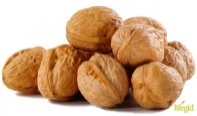 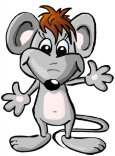 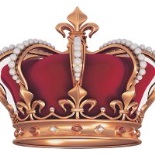 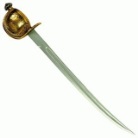 Ответ:______________________________________________________________________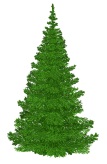 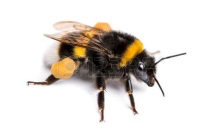 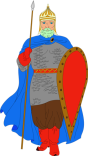 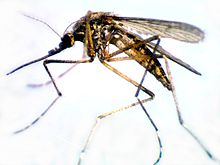 Ответ:______________________________________________________________________               100   	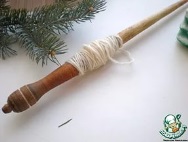 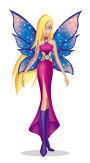 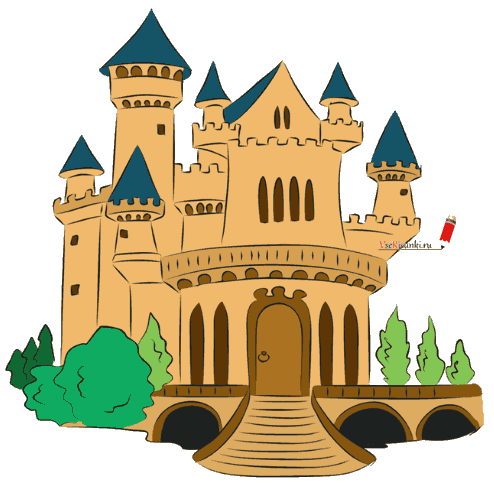 Ответ:______________________________________________________________________9. Подчеркните музыкальные произведения, которые сочинил П.И. Чайковский:10. Подпишите ФИО композиторов:11.  Подчеркните жанры, в которых писал музыкальные произведения композитор:1Богданов Александр2Житников Станислав3Истляев Тимофей4Комиссаров Платон5Парамонова Мария6Рукосуева Виктория7Силивеев Александр8Слепенко Соня9Халмирзаева СофияФ.И. участника олимпиады	«Героическаясимфония»Фортепианный цикл «Времена года»Баллада «Лесной царь»Зингшпиль «Хромой бес»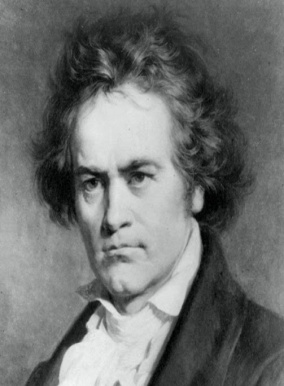 Торжественная месса«Лунная соната»«Военная симфония»«Христос на Масличной горе»Девятая симфония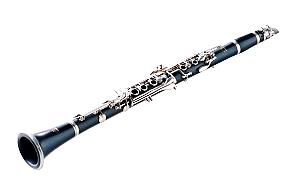 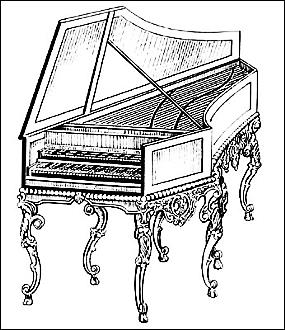 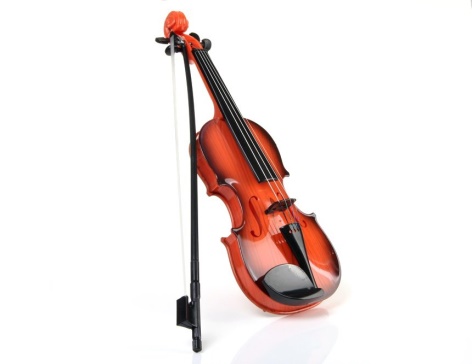 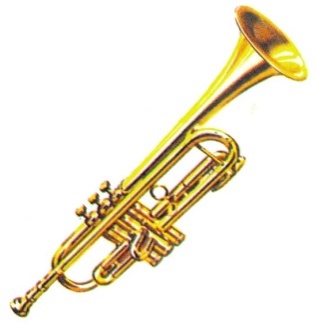 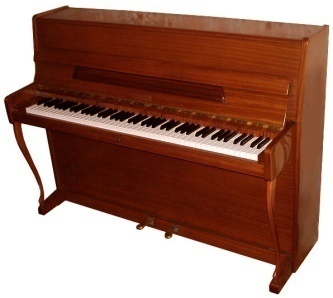 опера «Золотой петушок»оратория «Времена года»оратория «Времена года»опера «Евгений Онегин»романс «Я помню чудное мгновенье»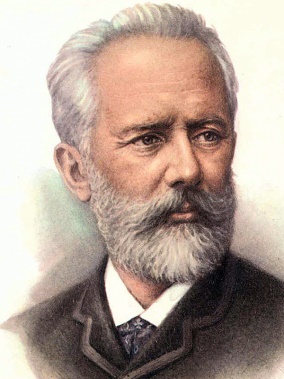 симфония «Зимние грезы»увертюра – фантазия «Ромео и Джульетта»романс «Средь шумного бала»опера «Псковитянка»балет «Спящая красавицаопера«Иоланта»балет «Пиковая дама»1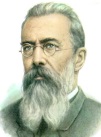 2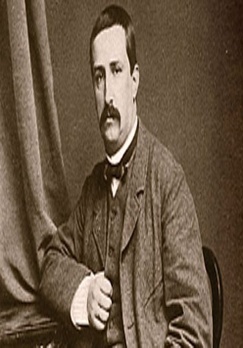 3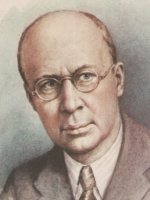 4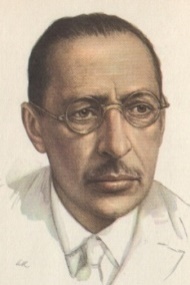 5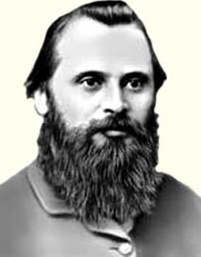 оратория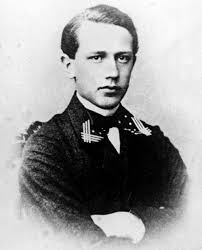 полькапрелюдияопереттаквартет сонатаконцертфантазияпесня балет  увертюра вариациисимфониясеренадасимфонияноктюрнэтюдбаллада      романсопера